Gminny konkurs 
„Czyste Sołectwo 2018”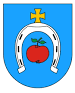 Wójt Gminy Sadkowice zaprasza do udziału gminnym konkursie „Czyste Sołectwo 2018”. W ramach konkursu, w sierpniu br., komisja składająca się z Radnych Gminy oraz Wójta Gminy dokona objazdu poszczególnych sołectw położonych na terenie gminy. W trakcie wizytacji, która będzie odbywała się przy udziale sołtysa lub członków rady sołeckiej danego sołectwa, komisja oceni ogólny wygląd, ład i porządek na terenie wsi oraz dbałość o obiekty publiczne. Wyniki konkursu zostaną ogłoszone do 15 września br.. Dla zwycięzcy przewidziano atrakcyjną nagrodę.Zapraszamy do zapoznania się ze szczegółowym regulaminem konkursu zamieszczonego na stronie www.gminasadkowice.pl